ПРАВИТЕЛЬСТВО РОССИЙСКОЙ ФЕДЕРАЦИИРАСПОРЯЖЕНИЕот 17 ноября 2023 г. N 3233-р1. Во исполнение Указа Президента Российской Федерации от 17 мая 2023 г. N 358 "О Стратегии комплексной безопасности детей в Российской Федерации на период до 2030 года" утвердить прилагаемый план мероприятий по реализации Стратегии комплексной безопасности детей в Российской Федерации на период до 2030 года (далее - план).2. Федеральным органам исполнительной власти, ответственным за реализацию мероприятий плана:осуществлять реализацию мероприятий плана в пределах бюджетных ассигнований, предусмотренных им в федеральном бюджете на соответствующий финансовый год;ежегодно, до 20 марта года, следующего за отчетным периодом, представлять в Минпросвещения России информацию о ходе реализации мероприятий плана.3. Минпросвещения России ежегодно, до 20 апреля года, следующего за отчетным периодом, представлять в Правительство Российской Федерации доклад о ходе реализации плана на основе информации, полученной от федеральных органов исполнительной власти, ответственных за реализацию мероприятий плана.4. Рекомендовать органам государственной власти субъектов Российской Федерации руководствоваться планом при разработке региональных планов реализации комплексных стратегических и (или) иных программных документов по обеспечению безопасности детей.Председатель ПравительстваРоссийской ФедерацииМ.МИШУСТИНУтвержденраспоряжением ПравительстваРоссийской Федерацииот 17 ноября 2023 г. N 3233-рПЛАНМЕРОПРИЯТИЙ ПО РЕАЛИЗАЦИИ СТРАТЕГИИ КОМПЛЕКСНОЙ БЕЗОПАСНОСТИДЕТЕЙ В РОССИЙСКОЙ ФЕДЕРАЦИИ НА ПЕРИОД ДО 2030 ГОДА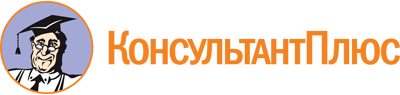 Распоряжение Правительства РФ от 17.11.2023 N 3233-р
<Об утверждении Плана мероприятий по реализации Стратегии комплексной безопасности детей в Российской Федерации на период до 2030 года>Документ предоставлен КонсультантПлюс

www.consultant.ru

Дата сохранения: 21.12.2023
 Наименование мероприятияВид документаСрок исполненияОтветственные исполнителиI. Сбережение детей, укрепление благополучия семей, имеющих детейI. Сбережение детей, укрепление благополучия семей, имеющих детейI. Сбережение детей, укрепление благополучия семей, имеющих детейI. Сбережение детей, укрепление благополучия семей, имеющих детейI. Сбережение детей, укрепление благополучия семей, имеющих детей1.Расширение перечня мероприятий, включаемых в программу социальной адаптации получателей государственной социальной помощи на основании социального контракта, и обеспечение согласования мероприятий, реализуемых на основании социального контракта с иными мерами поддержкипостановление Правительства Российской ФедерацииIV квартал 2024 г.Минтруд России,Минфин России,Минэкономразвития России2.Выявление и внедрение лучших практик в сфере адресной поддержки семей с детьми, оказавшихся в трудной жизненной ситуацииинформационное письмо в субъекты Российской ФедерацииIV квартал 2023 г.,далее - 1 раз в 2 годаМинтруд России,Фонд поддержки детей,находящихся в трудной жизненной ситуации,исполнительные органы субъектов Российской Федерации3.Разработка информационно-просветительских материалов, направленных на поддержку и формирование здорового образа жизни у детей и семей, имеющих детей, а также на популяризацию культуры здоровья семьи как базовой ценностиинформационно-методические материалы в субъекты Российской ФедерацииIII квартал 2024 г.Минпросвещения России,Минздрав России,Росмолодежь,заинтересованные федеральные органы исполнительной власти,Общероссийское общественно-государственное движение детей и молодежи "Движение первых",исполнительные органы субъектов Российской Федерации4.Разработка и актуализация научно-методического обеспечения, направленного на формирование у педагогических работников, классных руководителей и родителей (законных представителей) обучающихся знаний по самостоятельному обучению детей основам безопасного поведения на дорогах, на водных объектах и пожарной безопасности, подготовке к действиям в условиях различного рода экстремальных и опасных ситуаций, адаптации после летних каникулинформационно-методические материалы в субъекты Российской Федерации о разработкеIV квартал 2025 г.Минпросвещения России,Минздрав России,МВД России,МЧС России,Росгвардия,Минтранс России,Росмолодежь,Общероссийское общественно-государственное движение детей и молодежи "Движение первых",исполнительные органы субъектов Российской Федерации4.Разработка и актуализация научно-методического обеспечения, направленного на формирование у педагогических работников, классных руководителей и родителей (законных представителей) обучающихся знаний по самостоятельному обучению детей основам безопасного поведения на дорогах, на водных объектах и пожарной безопасности, подготовке к действиям в условиях различного рода экстремальных и опасных ситуаций, адаптации после летних каникулинформационно-методические материалы в субъекты Российской Федерации об актуализацииIV квартал ежегодно до 2027 г.Минпросвещения России,Минздрав России,МВД России,МЧС России,Росгвардия,Минтранс России,Росмолодежь,Общероссийское общественно-государственное движение детей и молодежи "Движение первых",исполнительные органы субъектов Российской Федерации5.Разработка и включение модулей (дисциплины или тематического раздела дисциплины "Безопасность жизнедеятельности") "Безопасность на дорогах и объектах транспортной инфраструктуры", "Пожарная безопасность", "Безопасность на водных объектах" как обязательных компонентов в основные профессиональные образовательные программы по направлениям "Педагогическое образование (профили "Начальное образование", "Безопасность жизнедеятельности", уровень бакалавриат), "Преподавание в начальных классах" и "Педагогика дополнительного образования"программа модуля (дисциплины)IV квартал 2025 г.Минпросвещения России,Минобрнауки России,МВД России,МЧС России6.Разработка методических рекомендаций для педагогических работников дошкольных образовательных организаций по формированию у воспитанников основ безопасного поведения (на природе, на дорогах, на объектах транспортной инфраструктуры, на транспорте, в быту, социуме, информационном и цифровом пространстве)методические рекомендации2023 годМинпросвещения России,заинтересованные федеральные органы исполнительной власти,исполнительные органы субъектов Российской Федерации7.Разработка, апробация и реализация программы просветительской деятельности для родителей детей дошкольного возраста, в том числе по вопросам безопасности детей (на природе, на дорогах, на объектах транспортной инфраструктуры, на транспорте, в быту, социуме, информационном и цифровом пространстве) и мерам государственной поддержки семей с детьмипрограмма просветительской деятельности для родителей детей дошкольного возраста2023 - 2024 годыМинпросвещения России,Минтруд России,исполнительные органы субъектов Российской Федерации8.Разработка и реализация межведомственной программы "Плавание для всех", направленной на создание условий для всеобщего обучения детей плаванию как базовому жизнеобеспечивающему навыку в дошкольных образовательных организациях, общеобразовательных организациях, организациях дополнительного образования, организациях отдыха детей и их оздоровлениямежведомственная программа "Плавание для всех", информационно-аналитический отчет на официальном сайте Минспорта России2024 - 2030 годыМинспорт России,Минпросвещения России,исполнительные органы субъектов Российской Федерации9.Реализация мер по стимулированию разработки и производства детских игр и игрушек, в том числе способствующих формированию у детей сознательного отношения к личной безопасности и осмотрительного отношения к потенциально опасным факторам окружающей средыдоклад в Правительство Российской ФедерацииI квартал 2025 г.,далее - ежегодноМинпромторг России,Минпросвещения России,МЧС России,МВД России10.Реализация единой информационно-коммуникационной кампании, направленной на профилактику травматизма и случаев гибели несовершеннолетних, в том числе с учетом сезонной спецификиплан информационной кампанииI квартал 2024 г., далее - ежегодноМЧС России,Минпросвещения России,МВД России,Росгвардия,Минздрав России,Минспорт России,Минцифры России,исполнительные органы субъектов Российской Федерации11.Реализация мероприятий по совершенствованию межведомственного взаимодействия при осуществлении поиска пропавших детейинформационное письмо в субъекты Российской Федерации2024 годМВД России,Минпросвещения России,Минобрнауки России,МЧС России,исполнительные органы субъектов Российской Федерации с участием Следственного комитета Российской Федерации12.Разработка и реализация учебно-методической программы подготовки волонтеров-поисковиков, специализирующихся на оказании содействия МВД России, МЧС России и Следственному комитету Российской Федерации в деятельности по розыску несовершеннолетних, пропавших без вести, в том числе с привлечением к участию некоммерческих организаций, в порядке, установленном законодательством Российской Федерациипрограмма модуля (дисциплины), отчет на официальном сайте МВД России2025 годМВД России,МЧС России,исполнительные органы субъектов Российской Федерации с участием Следственного комитета Российской Федерации13.Проведение массовых акций и мероприятий по формированию у детей навыков безопасного поведения на дорогах и объектах транспортной инфраструктуры (форумы, слеты, конкурсы, профильные смены и иные), а также вовлечение детей в отряды юных инспекторов движенияинформационно-аналитический отчет в МВД России2023 год,далее - ежегодноМинпросвещения России,МВД России,Росмолодежь,Общероссийское общественно-государственное движение детей и молодежи "Движение первых",исполнительные органы субъектов Российской Федерации14.Разработка и реализация комплекса мероприятий по повышению безопасности дорожного движения, в том числе при управлении средствами индивидуальной мобильности, в рамках форумов Росмолодежиотчет на официальном сайте РосмолодежиIII квартал 2024 г.,далее - ежегодноРосмолодежь,МВД России,Минобрнауки России,Минпросвещения России,Минтранс России,Минздрав России,Общероссийское общественно-государственное движение детей и молодежи "Движение первых",исполнительные органы субъектов Российской Федерации15.Государственная финансовая поддержка производства фильмов для детей, направленных на пропаганду безопасности дорожного движения, пожарной безопасности и безопасности на воде (при утверждении по результатам конкурсного отбора соответствующих заявок на поддержку таких фильмов от организаций кинематографии)доклад в Правительство Российской ФедерацииIV квартал 2024 г.,далее - ежегодноМинкультуры России16.Реализация Всероссийского проекта "Первая помощь"информационно-аналитический отчет на официальном сайте Общероссийского общественно-государственного движения детей и молодежи "Движение первых"IV квартал 2023 г.,далее - ежегодноОбщероссийское общественно-государственное движение детей и молодежи "Движение первых",Всероссийское общественное движение добровольцев в сфере здравоохранения "Волонтеры-медики",Минздрав России17.Обеспечение оказания медицинской помощи (при необходимости за пределами Российской Федерации) детям с тяжелыми жизнеугрожающими или хроническими заболеваниями, в том числе редкими (орфанными) заболеваниямигодовой отчет о деятельности Фонда "Круг добра" на официальном сайте Минздрава РоссииII квартал 2024 г.,далее - ежегодноМинздрав России,Фонд поддержки детей с тяжелыми жизнеугрожающими и хроническими заболеваниями,в том числе редкими (орфанными) заболеваниями,"Круг добра"18.Реализация мероприятий по увеличению сети медицинских организаций, осуществляющих медицинскую реабилитацию детей, а также их оснащение современным реабилитационным оборудованиемдоклад в Правительство Российской ФедерацииIV квартал 2025 г.,далее - ежегодноМинздрав России,исполнительные органы субъектов Российской Федерации19.Разработка информационных материалов (буклеты, памятки и другие информационно-методические материалы) для медицинских работников, сотрудников образовательных организаций и родителей по профилактике инфекционных заболеваний у детейинформационно-методические материалы в субъекты Российской ФедерацииII квартал 2024 г.,далее - ежегодноМинздрав России,Роспотребнадзор,Минпросвещения России20.Организация и проведение исполнительными органами субъектов Российской Федерации информационных кампаний по повышению грамотности и ответственности родителей (законных представителей) по вопросу профилактики инфекционных заболеваний у детейотчет в Минздрав России2024 - 2030 годыисполнительные органы субъектов Российской Федерации,Минздрав России,Минпросвещения России,Роспотребнадзор21.Реализация мероприятий, направленных на охрану здоровья граждан от воздействия окружающего табачного дыма и последствий потребления табака, а также иной никотинсодержащей продукциидоклад в Правительство Российской ФедерацииI квартал 2024 г.,далее - ежегодноМинздрав России,Минсельхоз России,Роспотребнадзор,Росалкогольтабакконтроль,заинтересованные федеральные органы исполнительной власти,исполнительные органы субъектов Российской Федерации22.Разработка и реализация концепции сокращения потребления алкоголя в Российской Федерации на период до 2030 года и дальнейшую перспективупроект распоряжения Правительства Российской Федерации2024 г.Минздрав России,Минфин России,Минэкономразвития России,Минпромторг России,Минсельхоз России,22.Разработка и реализация концепции сокращения потребления алкоголя в Российской Федерации на период до 2030 года и дальнейшую перспективудоклад о реализацииI квартал 2025 г.,далее - ежегодноРосалкогольтабакконтроль,Роспотребнадзор,Росстат,исполнительные органы субъектов Российской Федерации23.Актуализация комплекса мер до 2025 года по совершенствованию системы профилактики суицида среди несовершеннолетнихпроект распоряжения Правительства Российской Федерации2025 годМинздрав России,Минтруд России,Минпросвещения России,Минобрнауки России,МВД России,Минкультуры России,Росмолодежь,Роскомнадзор,Роспотребнадзор,Росстат,ФСИН России,Следственный комитет Российской Федерации,исполнительные органы субъектов Российской ФедерацииII. Развитие современной безопасной инфраструктуры для детей, формирование условий для активного участия детей, в том числе детей-инвалидов и детей с ограниченными возможностями здоровья, в жизни обществаII. Развитие современной безопасной инфраструктуры для детей, формирование условий для активного участия детей, в том числе детей-инвалидов и детей с ограниченными возможностями здоровья, в жизни обществаII. Развитие современной безопасной инфраструктуры для детей, формирование условий для активного участия детей, в том числе детей-инвалидов и детей с ограниченными возможностями здоровья, в жизни обществаII. Развитие современной безопасной инфраструктуры для детей, формирование условий для активного участия детей, в том числе детей-инвалидов и детей с ограниченными возможностями здоровья, в жизни обществаII. Развитие современной безопасной инфраструктуры для детей, формирование условий для активного участия детей, в том числе детей-инвалидов и детей с ограниченными возможностями здоровья, в жизни общества24.Содействие трудовой и предпринимательской деятельности несовершеннолетних, завершивших обучение по образовательным программам среднего профессионального образования, в том числе на базе центров карьеры (предоставление информации о вакансиях предприятий-работодателей, профессиональная ориентация, ярмарки вакансий и другие мероприятия), включая детей с ограниченными возможностями здоровья и с инвалидностьюинформационно-аналитический отчет в Минпросвещения РоссииIV квартал 2023 г.,далее - ежегодновысшие исполнительные органы субъектов Российской Федерации25.Создание, развитие сети реабилитационных организаций независимо от их организационно-правовой формы собственности, предоставляющих услуги по основным направлениям реабилитации и абилитации детей-инвалидов, а также обеспечение их деятельностидоклад в Правительство Российской ФедерацииIV квартал 2024 г.,далее - ежегодноМинтруд России,Минздрав России,Минпросвещения России,исполнительные органы субъектов Российской Федерации26.Создание, развитие сети служб ранней помощи детям и их семьям в субъектах Российской Федерации, а также обеспечение их деятельностидоклад в Правительство Российской ФедерацииIV квартал 2024 г.,далее - ежегодноМинтруд России,Минпросвещения России,Фонд поддержки детей,находящихся в трудной жизненной ситуации,исполнительные органы субъектов Российской Федерации27.Реализация образовательных программ по повышению грамотности персонала организаций для детей и молодежи по вопросам санитарно-эпидемиологического благополучия и безопасности факторов среды обитаниядоклад в Правительство Российской ФедерацииIV квартал 2024 г.Роспотребнадзор28.Поддержка общественных инициатив, направленных на выявление потенциально опасных, аварийных и заброшенных объектов, с целью организации ограничения доступа к таким объектамметодические рекомендацииIV квартал 2023 г.,далее - ежегодноМинстрой России,исполнительные органы субъектов Российской Федерации29.Разработка и реализация просветительской программы, направленной на предотвращение травматизма и детской смертности от контактов с минами и иными взрывчатыми веществамипросветительская программа2024 - 2025 годыМинпросвещения России,Минобороны России,Общероссийская общественно-государственная организация "Фонд защиты детей"30.Анализ и распространение информационно-аналитических материалов о лучших практиках реализации мероприятия "Подарок новорожденному" в субъектах Российской Федерации в части включения в состав подарка новорожденному технических средств оповещения о пожареежегодные информационные письма в исполнительные органы субъектов Российской Федерации2024 - 2030 годыМЧС России,исполнительные органы субъектов Российской Федерации31.Реализация мер по оснащению (переоснащению) объектов дошкольных образовательных, общеобразовательных организаций, объектов организаций отдыха и оздоровления детей системами автоматической пожарной сигнализации, системами оповещения и управления эвакуацией людей, первичными средствами пожаротушения и спасенияинформационно-аналитический отчет в МЧС России2024 - 2030 годыисполнительные органы субъектов Российской Федерации,МЧС России,Минпросвещения России32.Реализация государственных и муниципальных программ формирования комфортной городской средыинформационно-аналитический отчет на официальном сайте Минстроя РоссииI квартал 2024 г.,далее - ежегодноМинстрой России,исполнительные органы субъектов Российской Федерации33.Разработка (обновление) национальных стандартов Российской Федерации и межгосударственных стандартов, устанавливающих требования к товарам и услугам для детей, в том числе в рамках реализации Перспективной программы стандартизации в области товаров и услуг для детей на период 2022 - 2027 годыведомственные акты2023 - 2027 годыРосстандарт34.Реализация мероприятий, направленных на оказание психологической помощи обучающимся образовательных организацийинформационно-аналитические материалы на официальном сайте Минпросвещения РоссииIII квартал 2024 г.,далее - ежегодноМинпросвещения России,Минобрнауки России,исполнительные органы субъектов Российской Федерации35.Создание на территории не менее чем в 40 субъектах Российской Федерации "Семейных многофункциональных центров", оказывающих комплексную помощь семьям с детьми, находящимся в трудной жизненной ситуациидоклад в Правительство Российской ФедерацииIV квартал 2024 г.Минтруд России,Фонд поддержки детей,находящихся в трудной жизненной ситуации,исполнительные органы субъектов Российской ФедерацииIII. Профилактика преступлений, совершаемых несовершеннолетними и в отношении ихIII. Профилактика преступлений, совершаемых несовершеннолетними и в отношении ихIII. Профилактика преступлений, совершаемых несовершеннолетними и в отношении ихIII. Профилактика преступлений, совершаемых несовершеннолетними и в отношении ихIII. Профилактика преступлений, совершаемых несовершеннолетними и в отношении их36.Разработка и реализация программы повышения квалификации по выявлению признаков отклоняющегося поведения обучающихся и способам их коррекции, включая вопросы детской и подростковой психиатрии и наркологии, для педагогов-психологов, социальных педагогов, а также классных руководителейинформационно-аналитический отчет на официальном сайте Минпросвещения РоссииIV квартал 2024 г.,далее - ежегодноМинпросвещения России,Минобрнауки России,Минздрав России37.Развитие школьных служб медиации (примирения) в субъектах Российской Федерацииметодические рекомендацииIII квартал 2024 г.Минпросвещения России,Минюст России,исполнительные органы субъектов Российской Федерации38.Реализация программ и проектов, направленных на вовлечение в деятельность Общероссийского общественно-государственного движения детей и молодежи "Движение первых" несовершеннолетних, находящихся в трудной жизненной ситуации, а также несовершеннолетних, в отношении которых органами и учреждениями системы профилактики безнадзорности и правонарушений несовершеннолетних проводится индивидуальная профилактическая работаинформационно-аналитический отчет на официальном сайте РосмолодежиIV квартал 2023 г.,далее - ежегодноОбщероссийское общественно-государственное движение детей и молодежи "Движение первых",Минпросвещения России,Минобрнауки России,МВД России,Росмолодежь,исполнительные органы субъектов Российской Федерации39.Проведение комплекса мероприятий, направленных на правовое воспитание, просвещение и помощь несовершеннолетним в рамках Всероссийского дня правовой помощи детяминформационно-аналитический отчет на официальном сайте Минюста РоссииI квартал 2024 г.,далее - ежегодноМинюст России,Минпросвещения России,МВД России,ФСИН России,заинтересованные федеральные органы исполнительной власти,исполнительные органы субъектов Российской Федерации40.Организация и проведение профилактических акций, комплексных оперативно-профилактических операций (мероприятий) в целях предупреждения незаконного оборота и потребления наркотиков среди подростков и молодежи, противодействия их вовлечению в противоправную деятельность, а также формирования осознанного негативного отношения к незаконному потреблению наркотиков и участию в их незаконном оборотеинформационно-аналитический отчет на официальном сайте МВД России2024 год,далее - ежегодноМВД России,Минпросвещения России,Минобрнауки России,Росмолодежь,заинтересованные федеральные органы исполнительной власти,исполнительные органы субъектов Российской Федерации41.Проведение научно-исследовательских работ в сфере выявления, пресечения и профилактики незаконного оборота и потребления наркотических средств среди подростков и молодежи для методического обеспечения сотрудников органов внутренних дел, специалистов иных органов и учреждений системы профилактики безнадзорности и правонарушений несовершеннолетнихметодические рекомендации2024 год,далее - не менее 1 раза в 2 годаМВД России,заинтересованные федеральные органы исполнительной власти42.Организация и проведение профилактических акций, комплексных оперативно-профилактических операций (мероприятий), направленных на развитие у несовершеннолетних гражданской активности в духе патриотизма, нетерпимости к любым формам ненависти и вражды, формирование негативного отношения к радикальной идеологии, профилактику экстремистских проявлений, предупреждение групповой преступности несовершеннолетних, предотвращение вовлечения их в деструктивную деятельность и проникновения в подростковую среду элементов криминальной субкультурыинформационно-аналитический отчет2024 год,далее - ежегодноМВД России,Минобрнауки России,Минпросвещения России,Росмолодежь,заинтересованные федеральные органы исполнительной власти,исполнительные органы субъектов Российской Федерации43.Организация и проведение профилактических мероприятий, направленных на предупреждение и пресечение преступных посягательств в отношении детей, в том числе ранее судимыми лицамиинформационно-аналитический отчет2024 год,далее - ежегодноМВД России,исполнительные органы субъектов Российской Федерации44.Проведение научного исследования в сфере вовлечения несовершеннолетних в совершение действий, создающих угрозу безопасности государства, и разработка основных мер общей, групповой и индивидуальной профилактики для сотрудников органов внутренних дел по предупреждению указанных общественно опасных деяний, в том числе с использованием сети "Интернет" с учетом криминогенной ситуации и угроз безопасности в подростковой средеметодические рекомендации2025 годМВД России45.Организация и проведение профилактических акций, комплексных оперативно-профилактических операций (мероприятий), направленных на выявление, раскрытие и пресечение преступлений, связанных с незаконным оборотом огнестрельного оружия, боеприпасов и взрывчатых веществинформационно-аналитический отчет на официальном сайте МВД РоссииIV квартал 2024 г.,далее - ежегодноМВД России,исполнительные органы субъектов Российской Федерации46.Проведение проверочных мероприятий в порядке осуществления федерального государственного контроля за оборотом оружия у его собственников, проживающих совместно с несовершеннолетними, в случае поступления сведений о проявлении последними девиантного поведения либо совершении противоправных действий ими или в отношении ихуказание в округа войск национальной гвардии Российской ФедерацииIV квартал 2023 г.,далее - ежегодноРосгвардия47.Организация и обеспечение мониторинга новых социально опасных явлений среди детей и молодежидоклад в Правительство Российской ФедерацииIV квартал 2024 г.,далее - ежегодноРосмолодежь,Минобрнауки России,Минпросвещения России,заинтересованные федеральные органы исполнительной власти48.Реализация перечня дополнительных мер, направленных на координацию деятельности органов и учреждений системы профилактики безнадзорности и правонарушений несовершеннолетних по предупреждению преступных деяний против половой неприкосновенности несовершеннолетниханалитический отчет в Правительственную комиссию по делам несовершеннолетних и защите их правI квартал 2024 г.,далее - ежегодноМинпросвещения России,Минздрав России,заинтересованные федеральные органы исполнительной власти,федеральные государственные органы49.Внесение изменений в Федеральный закон "Об административном надзоре за лицами, освобожденными из мест лишения свободы" в части установления судом дополнительных ограничений в отношении поднадзорного лица, имеющего судимость за совершение преступления против половой неприкосновенности и половой свободы несовершеннолетнегопроект федерального законаIV квартал 2024 г.МВД России,заинтересованные федеральные органы исполнительной власти50.Разработка методических рекомендаций по вопросам осуществления проверок органами опеки и попечительства в отношении детей-сирот и детей, оставшихся без попечения родителей, с психическими расстройствами, проживающих в организациях социального обслуживания (детских домах-интернатах), предоставляющих социальные услуги в стационарной форме, в том числе по вопросам защиты имущественных прав детей данной категорииметодические рекомендацииI квартал 2025 г.Минпросвещения России,Минтруд России,Минздрав России,исполнительные органы субъектов Российской Федерации51.Разработка комплекса мероприятий по сопровождению детей, совершивших преступные действия, в том числе по сопровождению ресоциализации выпускников специальных учебно-воспитательных учрежденийкомплекс мероприятий2024 годМинпросвещения России,исполнительные органы субъектов Российской Федерации52.Обеспечение предоставления психологической помощи несовершеннолетним в кризисных ситуациях в центрах психолого-педагогической, медицинской и социальной помощи (в том числе создание на их базе специализированных подразделений), в организациях социального обслуживания (кризисных центрах и отделениях)доклад в Правительство Российской ФедерацииIII квартал 2024 г.,далее - ежегодноМинпросвещения России,Минтруд России,исполнительные органы субъектов Российской Федерации53.Обеспечение предоставления экстренной анонимной психологической помощи детям и родителям по детскому телефону доверия в круглосуточном режиме во всех субъектах Российской Федерацииинформационно-аналитический отчет на официальном сайте Фонда поддержки детей, находящихся в трудной жизненной ситуацииIV квартал 2023 г.,далее - ежегодноМинтруд России,Фонд поддержки детей,находящихся в трудной жизненной ситуации,исполнительные органы субъектов Российской ФедерацииIV. Формирование безопасной информационной среды для детейIV. Формирование безопасной информационной среды для детейIV. Формирование безопасной информационной среды для детейIV. Формирование безопасной информационной среды для детейIV. Формирование безопасной информационной среды для детей54.Разработка методических рекомендаций по вопросам ограничения освещения в средствах массовой информации, в том числе сети "Интернет", сведений о несовершеннолетних, пострадавших в результате противоправных действий (бездействия), способах совершения преступлений несовершеннолетними и в отношении ихметодические рекомендацииII квартал 2024 г.Минцифры России,Роскомнадзор55.Государственная поддержка электронных и печатных средств массовой информации на субсидирование производства и (или) выпуска, распространения и тиражирования социально значимых проектов, способствующих ценностному, моральному, духовному, нравственному и личностному развитию, формированию активной гражданской позиции и гражданской ответственности, основанной на традиционных культурных, духовных и нравственных ценностях российского общества (на основе конкурсного отбора)информационно-аналитический отчет на официальном сайте Минцифры РоссииIV квартал 2023 г.,далее - ежегодноМинцифры России56.Размещение на портале "Культура.РФ" высококачественного культурно-просветительского контента, в том числе для детской аудитории, направленного на сохранение и укрепление традиционных российских духовно-нравственных ценностейинформационно-аналитический отчет на официальном сайте Минкультуры РоссииI квартал 2024 г.,далее - ежегодноМинкультуры России57.Информирование родительского сообщества о существующих эффективных средствах родительского контроля, предусматривающих возможность их использования на мобильных устройствах (смартфонах, планшетных компьютерах, ноутбуках), посредством федеральной государственной информационной системы "Единый портал государственных и муниципальных услуг (функций)"информационно-аналитический отчет на официальном сайте Минцифры РоссииII квартал 2025 г.Минцифры России,Минпросвещения России58.Повышение квалификации педагогических работников по дополнительным профессиональным программам повышения квалификации с образовательным модулем в области информационной безопасности и цифровой грамотностиинформационно-аналитический отчет на официальном сайте Минпросвещения РоссииIV квартал 2025 г.,далее - ежегодноМинпросвещения России,Минобрнауки России,заинтересованные федеральные органы исполнительной власти59.Разработка методических рекомендаций по использованию инфраструктуры для подключения к сети "Интернет" общеобразовательных организаций и профессиональных образовательных организаций в субъектах Российской Федерации и обеспечения их безопасным интернет-пространствомметодические рекомендацииII квартал 2024 г.Минпросвещения России,Минцифры России,заинтересованные федеральные органы исполнительной власти60.Разработка проекта федерального закона о внесении изменений в отдельные законодательные акты Российской Федерации в части обеспечения безопасности компьютерных игр для здоровья граждан, в том числе детей, а также выявления рисков совершения общественно опасных деяний (в соответствии с федеральным проектом "Нормативное регулирование цифровой среды" национального проекта "Национальная программа "Цифровая экономика Российской Федерации")проект федерального законаIV квартал 2024 г.Минэкономразвития России,Минцифры России,Роскомнадзор,Минздрав России,заинтересованные федеральные органы исполнительной власти61.Внесудебное ограничение доступа к распространяемой посредством сети "Интернет" информации о способах, методах разработки, изготовления и использования наркотических средств, психотропных веществ и их прекурсоров, новых потенциально опасных психоактивных веществ, местах их приобретения, способах и местах культивирования наркосодержащих растенийдоклад в Правительство Российской ФедерацииIV квартал 2023 г.,далее - ежегодноРоскомнадзор,МВД России62.Совершенствование системы мониторинга сети "Интернет" по выявлению противоправного контента и деструктивной активности несовершеннолетнихдоклад в Правительство Российской ФедерацииI квартал 2024 г.,далее - ежегодноРосмолодежь,Роскомнадзор,МВД России,заинтересованные федеральные органы исполнительной властиV. Укрепление института семьи, сохранение и поддержка традиционных российских духовно-нравственных, в том числе семейных, ценностейV. Укрепление института семьи, сохранение и поддержка традиционных российских духовно-нравственных, в том числе семейных, ценностейV. Укрепление института семьи, сохранение и поддержка традиционных российских духовно-нравственных, в том числе семейных, ценностейV. Укрепление института семьи, сохранение и поддержка традиционных российских духовно-нравственных, в том числе семейных, ценностейV. Укрепление института семьи, сохранение и поддержка традиционных российских духовно-нравственных, в том числе семейных, ценностей63.Проведение информационных кампаний, направленных на популяризацию и продвижение традиционных семейных ценностей, а также на поддержку и защиту семьи, материнства, отцовства и детства, формирование ответственного родительства, с привлечением семей, имеющих детей, к участию в мероприятиях, направленных на укрепление традиционных семейных ценностей, престижа семьи, отцовства и материнствадоклад в Правительство Российской ФедерацииIV квартал 2023 г.,далее - ежегодноМинтруд России,Минцифры России,Минкультуры России,Минпросвещения России,Минюст России,Росмолодежь,автономная некоммерческая организация "Национальные приоритеты",Фонд поддержки детей,находящихся в трудной жизненной ситуации,исполнительные органы субъектов Российской Федерации64.Реализация мероприятий, направленных на совершенствование форм и методов изучения вопросов семьеведения в общеобразовательных организацияхдоклад в Правительство Российской ФедерацииIV квартал 2024 г.Минпросвещения России65.Поддержка и реализация молодежных социальных инициатив, направленных на профилактику негативных явлений в молодежной среде, в том числе профилактику жестокого обращения с пожилыми людьмиинформационно-аналитический отчет на официальном сайте РосмолодежиIV квартал 2024 г.,далее - ежегодноРосмолодежь,заинтересованные федеральные органы исполнительной власти,исполнительные органы субъектов Российской Федерации66.Проведение экскурсий в подразделения МВД России, Росгвардии и МЧС России с посещением музеев для обучающихся образовательных организаций, доведение информации об особенностях прохождения службы в органах внутренних дел и специфике работы подразделений, с демонстрацией специальных средств и техники, находящихся на вооруженииинформационно-аналитические материалы в исполнительные органы субъектов Российской ФедерацииIV квартал 2024 г.,далее - ежегодноМВД России,МЧС России,Росгвардия,исполнительные органы субъектов Российской Федерации67.Формирование банка эффективных моделей и практик воспитательной и профилактической работы, направленной на предупреждение общественно опасного поведения подростков и молодежисборник эффективных моделей и практик на официальном сайте РособрнадзораIV квартал 2024 г.Рособрнадзор,Минпросвещения России,Минобрнауки России68.Реализация выставочных и творческих проектов, культурно-образовательных программ, ориентированных на сохранение и поддержку традиционных российских духовно-нравственных и семейных ценностейдоклад в Правительство Российской ФедерацииI квартал 2024 г.,далее - ежегодноМинкультуры России,исполнительные органы субъектов Российской Федерации69.Реализация мер, направленных на кадровое и методическое обеспечение детских школ искусств (в том числе духовых отделений), выявление и распространение лучших педагогических практик обучения в детских школах искусствдоклад в Правительство Российской ФедерацииI квартал 2025 г.,далее - ежегодноМинкультуры России,исполнительные органы субъектов Российской Федерации70.Проведение детскими школами искусств мероприятий, направленных на формирование у родителей (законных представителей) несовершеннолетних понимания значимости для личностного развития ребенка обучения в детской школе искусств по дополнительным предпрофессиональным программам в области искусствдоклад в Правительство Российской ФедерацииI квартал 2025 г.,далее - ежегодноМинкультуры России,исполнительные органы субъектов Российской Федерации71.Государственная финансовая поддержка проведения кинофестивалей и киномероприятий, посвященных образованию и духовно-нравственному воспитанию детей (при утверждении по результатам конкурсного отбора соответствующих заявок от организаций кинематографии)доклад в Правительство Российской ФедерацииIV квартал 2024 г.,далее - ежегодноМинкультуры России72.Реализация и поддержка проектов по направлению военно-исторического просвещения и образованиядоклад в Правительство Российской ФедерацииI квартал 2024 г.,далее - ежегодноМинкультуры России,Минобороны России,Минпросвещения России,Общероссийская общественно-государственная организация "Российское военно-историческое общество"73.Государственная финансовая поддержка производства национальных фильмов, посвященных воспитанию гармонично развитой и социально ответственной личности на основе традиционных российских духовно-нравственных ценностей, исторических и национально-культурных традиций (при утверждении по результатам конкурсного отбора соответствующих заявок от организаций кинематографии)доклад в Правительство Российской ФедерацииIV квартал 2024 г.,далее - ежегодноМинкультуры России74.Реализация мероприятий, направленных на вовлечение общественных организаций, родительской общественности в организацию и популяризацию этнокультурной составляющей в общеобразовательных организациях Российской Федерацииотчет о проведении мероприятий на официальном сайте Минпросвещения РоссииIV квартал 2023 г.,далее - ежегодноМинпросвещения России75.Реализация мероприятий, направленных на популяризацию и развитие русского языка как основы культурного и образовательного единства народов Российской Федерации и родных языков народов Российской Федерацииотчет о проведении мероприятий на официальном сайте Минпросвещения РоссииIV квартал 2023 г.,далее - ежегодноМинпросвещения России76.Государственная поддержка издающих организаций на субсидирование выпуска книжных изданий, направленных на сохранение, укрепление и продвижение традиционных семейных ценностей, в том числе на языках народов Российской Федерации, а также литературы для детей и юношества (на основе конкурсного отбора)информационно-аналитический отчет на официальном сайте Минцифры РоссииIV квартал 2023 г.,далее - ежегодноМинцифры России